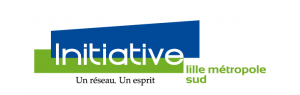 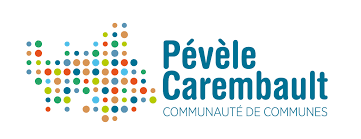 CRISE ECONOMIQUE – COVID 19 –FONDS TRANSITION DES ENTREPRISES DE LA PEVELE CAREMBAULTDEMANDE EN LIGNEhttp://www.initiative-lillemetropolesud.fr/contact.phpSaisir une demande d’aide : Soumission d’un projetType de projet : TransitionVous saisissez sur la plateforme internet les informations administratives (personnelles et professionnelles), les motifs de la demande et les perspectives de redémarrage et vous déposez en ligne Merci de cocher si votre demande concerne, une demande de subvention, de prêt d’honneur ou les deux :□ « demande de subvention » Les pièces administratives :K-BISAttestation sur l’honneur du CA (renseignez le tableau en page 2 de ce document en fournissant à minima les mois de janvier, février, mars, avril 2019 et 2020)Attestation d’une trésorerie positive à fin février (élément à certifier en page 2)Pièce d’identité (le recto et le verso)Attestation De minimis (document téléchargeable depuis la page de la CCPC)RIB professionnelA noter : En cas de fausse déclaration, la subvention sera récupérée par la Pévèle Carembault.□ « demande de prêt d’honneur» Toutes les pièces administratives précédentes plus :Dernier bilan comptableAttestation sur l’honneur du Chiffre d’Affaires des 15 derniers mois (renseignez le tableau page 2 de ce document)Dernier relevé de compte courant personnelRIB personnelSeuls les dossiers complets seront instruitsEntreprise : …………………………………………………………………………………………………………………………………………………….Activité : …………………………………………………………………………………………………………………………………………………………ELEMENTS A CERTIFIER Etes-vous à jour de vos obligations fiscales et sociales à fin février 2020 :  Oui    NonVotre activité a-t-elle été soumise à l’obligation de fermeture :   Oui    Non  Ou subit-elle une activité restreinte :   Oui    Non
Effectif : …………………………………………….Avez-vous mis en place du chômage partiel ?  	 Oui    Non		 Une partie des salariésSi pour une partie combien de salariés concernés ? …………………………………………………………………..Êtes-vous propriétaire de vos locaux professionnels ?      Oui    NonSi vous êtes locataire de vos locaux professionnels, montant de la location mensuelle : ………………………………€……	Etes-vous éligible à l’aide de 1500 € du fonds de solidarité ?            Oui    NonSi oui, combien avez-vous perçu : ……………………………………………………………………………………………………………………………….Si non, Pourquoi : …………………………………………………………………………………………………………………………………………….…………………………………………………………………………………………………………………………………………………………………………..Avez-vous réalisé une demande de Prêt Garanti par l’Etat (PGE) auprès de votre banque ?            Oui    NonSi oui, de quel montant : ……………………………………………………………………………………………………………………………….Si non, Pourquoi : …………………………………………………………………………………………………………………………………………….…………………………………………………………………………………………………………………………………………………………………………..Attestation du chiffre d’Affaires Montant de la trésorerie à fin février 2020 : ……………………………€J’atteste sur l’honneur l’exactitude des renseignements portés sur cette déclaration et de disposer d’une trésorerie positive à fin février 2020Fait à :  	Le :  ….../…../...	 
Signature :Le traitement de vos données à caractère personnel est mis en œuvre conformément aux dispositions de la loi "informatique et libertés" du 6 janvier 1978 modifiée et au Règlement européen (UE) dit RGPD n°2016/679. Conformément à ces textes vous bénéficiez notamment d'un droit d'accès et de rectification aux informations qui vous concernent, que vous pouvez exercer en vous adressant au délégué à la protection des données de l'organisme dont vous dépendez. janv-19févr-19mars-19avr-19mai-19juin-19juil-19août-19sept-19CA €HToct-19nov-19Déc-19janv-19février-20mars-20avril-20Mai -20Juin-20CA€HTtotal 